Príloha správy o činnosti pedagogického klubu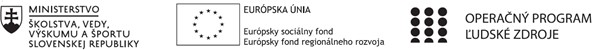 PREZENČNÁ LISTINAMiesto konania stretnutia:Dátum konania stretnutia:Trvanie stretnutia: od..........hod	do	hodZoznam účastníkov/členov pedagogického klubu:Meno prizvaných odborníkov/iných účastníkov, ktorí nie sú členmi pedagogického klubu a podpis/y:Prioritná os:VzdelávanieŠpecifický c ieľ:1 . 1 . 1 Zvýšiť inkluzívnosť a rovnaký prístup ku kvalitnému vzdelávaniu a z lepšiť výsledky a kompetencie detí ažiakovPrijímateľ:Gymnázium, Park mládeže 5, 040 01 KošiceNázov projektu:Zvýšenie kvality vzdelávania v Gymnáziu Park mládeže 5 v KošiciachKód ITMS projektu:312011X657Názov pedagogického klubu:Klub finančnej gramotnostič.Meno a priezviskoPodpisInštitúcia1Magdaléna Vacková2Albín Sakal3Róbert Knap4 Alexandra Barriová5Dana Papuga6FrantiškaTarabčákováč.Meno a priezviskoPodpisInštitúcia